Ridley Pigs LLP The PiggeryThorpe Salvin WORKSOPBuildings Plan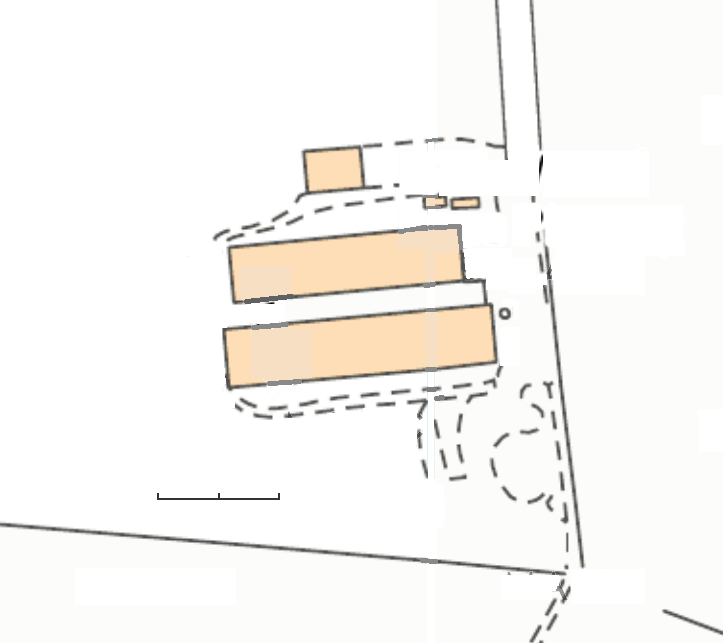 